Default Rate DataWCCC’s Student Loan Default Rate for the latest cohort is 2.4%.  See the three-year default rate data below.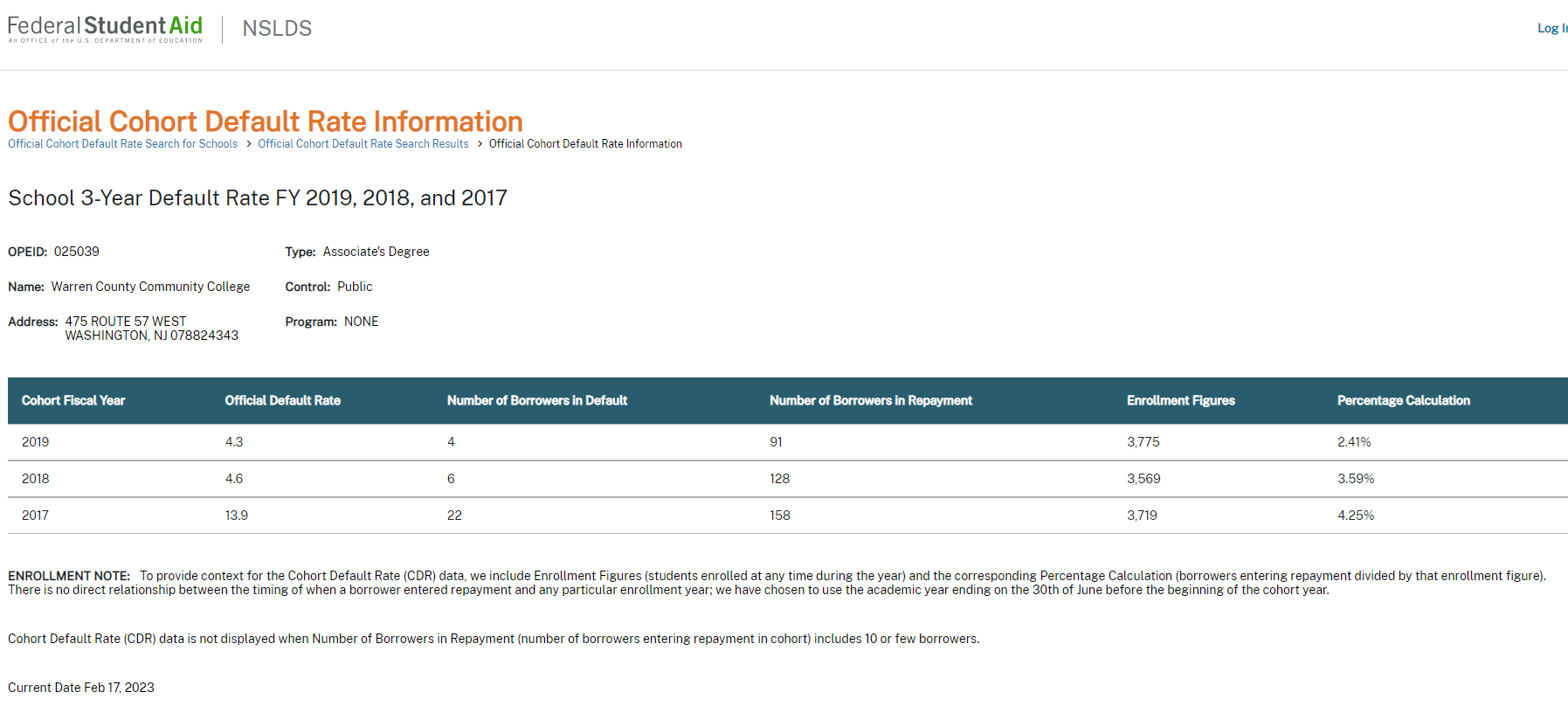 